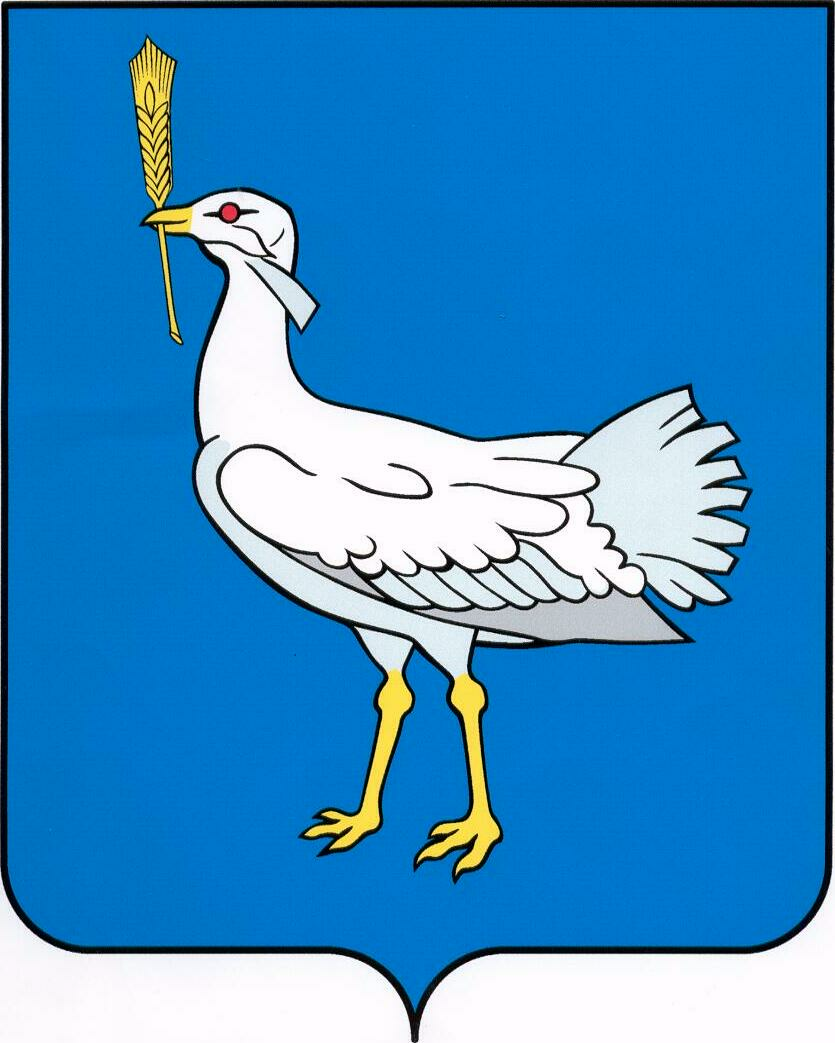           АДМИНИСТРАЦИЯ                                               СЕЛЬСКОГО ПОСЕЛЕНИЯ                                         МОКША                               МУНИЦИПАЛЬНОГО  РАЙОНА                                                          БОЛЬШЕГЛУШИЦКИЙ                        САМАРСКОЙ ОБЛАСТИ                                      ПОСТАНОВЛЕНИЕ      от 16 февраля 2021  года  № 10О   присвоении адресных реквизитов        В  соответствии с нормами Федеральным законом от 06.10.2003 г. № 131-ФЗ «Об общих принципах организации местного самоуправления в Российской Федерации»,  Устава  сельского поселения Мокша муниципального района Большеглушицкий Самарской области, Постановлением администрации сельского поселения Мокша муниципального района Большеглушицкий Самарской области  № 12  от  19.05.2015 г.  «Об утверждении правил присвоения, изменения и аннулирования адресов на территории сельского поселения Мокша муниципального района Большеглушицкий Самарской области»  ПОСТАНОВЛЯЮ:Присвоить объекту недвижимости с кадастровым номером 63:14:0107001:334 следующий адрес: Российская Федерация, Самарская область, муниципальный район Большеглушицкий, сельское поселение Мокша, п. Ледяйка, ул. Молодежная,  д. 3, кв. 1.   Присвоить объекту недвижимости с кадастровым номером 63:14:0107001:341 следующий адрес: Российская Федерация, Самарская область, муниципальный район Большеглушицкий, сельское поселение Мокша, п. Ледяйка, ул. Молодежная,  д. 3, кв. 2.Присвоить объекту недвижимости с кадастровым номером 63:14:0107001:300 следующий адрес: Российская Федерация, Самарская область, муниципальный район Большеглушицкий, сельское поселение Мокша, п. Ледяйка, ул. Молодежная,  д.8, кв. 2.Присвоить объекту недвижимости с кадастровым номером 63:14:0107001:315 следующий адрес: Российская Федерация, Самарская область, муниципальный район Большеглушицкий, сельское поселение Мокша, п. Ледяйка, ул. Молодежная,  д. 9, кв. 1. Присвоить объекту недвижимости с кадастровым номером 63:14:0107001:314 следующий адрес: Российская Федерация, Самарская область, муниципальный район Большеглушицкий, сельское поселение Мокша, п. Ледяйка, ул. Молодежная,  д. 9, кв. 2.Присвоить объекту недвижимости с кадастровым номером 63:14:0107001:305 следующий адрес: Российская Федерация, Самарская область, муниципальный район Большеглушицкий, сельское поселение Мокша, п. Ледяйка, ул. Молодежная,  д. 10, кв. 1.Присвоить объекту недвижимости с кадастровым номером 63:14:0107001:304 следующий адрес: Российская Федерация, Самарская область, муниципальный район Большеглушицкий, сельское поселение Мокша, п. Ледяйка, ул. Молодежная,  д. 10, кв. 2.Присвоить объекту недвижимости с кадастровым номером 63:14:0107001:331 следующий адрес: Российская Федерация, Самарская область, муниципальный район Большеглушицкий, сельское поселение Мокша, п. Ледяйка, ул. Молодежная,  д. 11, кв. 1.Присвоить объекту недвижимости с кадастровым номером 63:14:0107001:306 следующий адрес: Российская Федерация, Самарская область, муниципальный район Большеглушицкий, сельское поселение Мокша, п. Ледяйка, ул. Молодежная,  д. 11, кв. 2.Присвоить объекту недвижимости с кадастровым номером 63:14:0107001:307 следующий адрес: Российская Федерация, Самарская область, муниципальный район Большеглушицкий, сельское поселение Мокша, п. Ледяйка, ул. Молодежная,  д. 13, кв. 1.Присвоить объекту недвижимости с кадастровым номером 63:14:0107001:308 следующий адрес: Российская Федерация, Самарская область, муниципальный район Большеглушицкий, сельское поселение Мокша, п. Ледяйка, ул. Молодежная,  д. 13, кв. 2.Присвоить объекту недвижимости с кадастровым номером 63:14:0107001:296 следующий адрес: Российская Федерация, Самарская область, муниципальный район Большеглушицкий, сельское поселение Мокша, п. Ледяйка, ул. Молодежная,  д. 14, кв. 1.Присвоить объекту недвижимости с кадастровым номером 63:14:0107001:295 следующий адрес: Российская Федерация, Самарская область, муниципальный район Большеглушицкий, сельское поселение Мокша, п. Ледяйка, ул. Молодежная,  д. 14, кв. 2.Присвоить объекту недвижимости с кадастровым номером 63:14:0107001:337 следующий адрес: Российская Федерация, Самарская область, муниципальный район Большеглушицкий, сельское поселение Мокша, п. Ледяйка, ул. Молодежная,  д. 15, кв. 1.Присвоить объекту недвижимости с кадастровым номером 63:14:0107001:332 следующий адрес: Российская Федерация, Самарская область, муниципальный район Большеглушицкий, сельское поселение Мокша, п. Ледяйка, ул. Молодежная,  д. 15, кв. 2.Присвоить объекту недвижимости с кадастровым номером 63:14:0107001:333 следующий адрес: Российская Федерация, Самарская область, муниципальный район Большеглушицкий, сельское поселение Мокша, п. Ледяйка, ул. Молодежная,  д. 16, кв. 1.Присвоить объекту недвижимости с кадастровым номером 63:14:0107001:313 следующий адрес: Российская Федерация, Самарская область, муниципальный район Большеглушицкий, сельское поселение Мокша, п. Ледяйка, ул. Молодежная,  д. 16, кв. 2.Присвоить объекту недвижимости с кадастровым номером 63:14:0107001:311 следующий адрес: Российская Федерация, Самарская область, муниципальный район Большеглушицкий, сельское поселение Мокша, п. Ледяйка, ул. Молодежная,  д. 17, кв.1.Присвоить объекту недвижимости с кадастровым номером 63:14:0107001:312 следующий адрес: Российская Федерация, Самарская область, муниципальный район Большеглушицкий, сельское поселение Мокша, п. Ледяйка, ул. Молодежная,  д. 17, кв. 2.Присвоить объекту недвижимости с кадастровым номером 63:14:0107001:301 следующий адрес: Российская Федерация, Самарская область, муниципальный район Большеглушицкий, сельское поселение Мокша, п. Ледяйка, ул. Молодежная,  д. 19, кв. 1.Присвоить объекту недвижимости с кадастровым номером 63:14:0107001:302 следующий адрес: Российская Федерация, Самарская область, муниципальный район Большеглушицкий, сельское поселение Мокша, п. Ледяйка, ул. Молодежная,  д. 19, кв. 2.Присвоить объекту недвижимости с кадастровым номером 63:14:0107001:338 следующий адрес: Российская Федерация, Самарская область, муниципальный район Большеглушицкий, сельское поселение Мокша, п. Ледяйка, ул. Молодежная,  д. 5, кв. 2.Присвоить объекту недвижимости с кадастровым номером 63:14:0107001:310 следующий адрес: Российская Федерация, Самарская область, муниципальный район Большеглушицкий, сельское поселение Мокша, п. Ледяйка, ул. Молодежная,  д. 20, кв. 1.Присвоить объекту недвижимости с кадастровым номером 63:14:0107001:309 следующий адрес: Российская Федерация, Самарская область, муниципальный район Большеглушицкий, сельское поселение Мокша, п. Ледяйка, ул. Молодежная,  д. 20, кв. 2.Присвоить объекту недвижимости с кадастровым номером 63:14:0107002:97 следующий адрес: Российская Федерация, Самарская область, муниципальный район Большеглушицкий, сельское поселение Мокша, п. Ледяйка, ул. Центральная,  д. 16, кв. 2.Присвоить объекту недвижимости с кадастровым номером 63:14:0107002:94 следующий адрес: Российская Федерация, Самарская область, муниципальный район Большеглушицкий, сельское поселение Мокша, п. Ледяйка, ул. Центральная,  д. 16, кв. 4.Присвоить объекту недвижимости с кадастровым номером 63:14:0107002:93 следующий адрес: Российская Федерация, Самарская область, муниципальный район Большеглушицкий, сельское поселение Мокша, п. Ледяйка, ул. Центральная,  д. 16, кв. 6.Присвоить объекту недвижимости с кадастровым номером 63:14:0107002:95 следующий адрес: Российская Федерация, Самарская область, муниципальный район Большеглушицкий, сельское поселение Мокша, п. Ледяйка, ул. Центральная,  д. 16, кв. 7.Присвоить объекту недвижимости с кадастровым номером 63:14:0107002:98 следующий адрес: Российская Федерация, Самарская область, муниципальный район Большеглушицкий, сельское поселение Мокша, п. Ледяйка, ул. Центральная,  д. 18, кв. 4.Присвоить земельному участку с кадастровым номером 63:14:0107001:343 следующий адрес: Российская Федерация, Самарская область, муниципальный район Большеглушицкий, сельское поселение Мокша, п. Ледяйка, ул. Центральная,  земельный участок 19.Присвоить земельному участку с кадастровым номером 63:14:0107002:84 следующий адрес: Российская Федерация, Самарская область, муниципальный район Большеглушицкий, сельское поселение Мокша, п. Ледяйка, ул. Центральная,  земельный участок 18.Присвоить земельному участку с кадастровым номером 63:14:0107002:85 следующий адрес: Российская Федерация, Самарская область, муниципальный район Большеглушицкий, сельское поселение Мокша, п. Ледяйка, ул. Центральная,  земельный участок 16.Настоящее постановление вступает в силу  со дня его подписания.Глава сельского поселения Мокша                                          О.А. Девяткин